Camp 27 - 3 Magdala Road, Nottingham, NottinghamshirePrisoner of War Camps (1939 – 1948)  -  Project report by Roger J.C. Thomas - English Heritage 2003Prisoner of War Camps (1939 – 1948)  -  Project report by Roger J.C. Thomas - English Heritage 2003Prisoner of War Camps (1939 – 1948)  -  Project report by Roger J.C. Thomas - English Heritage 2003Prisoner of War Camps (1939 – 1948)  -  Project report by Roger J.C. Thomas - English Heritage 2003Prisoner of War Camps (1939 – 1948)  -  Project report by Roger J.C. Thomas - English Heritage 2003Prisoner of War Camps (1939 – 1948)  -  Project report by Roger J.C. Thomas - English Heritage 2003Prisoner of War Camps (1939 – 1948)  -  Project report by Roger J.C. Thomas - English Heritage 2003Prisoner of War Camps (1939 – 1948)  -  Project report by Roger J.C. Thomas - English Heritage 2003OS NGRSheetNo.Name & LocationCountyCond’nType 1945CommentsSK 570 418129273 Magdala Road, NottinghamNottinghamshire1Reported by DoB ProjectLocation: The house is on the corner of Magdala Road and Zulla Road in Nottingham.Before the camp: Large house.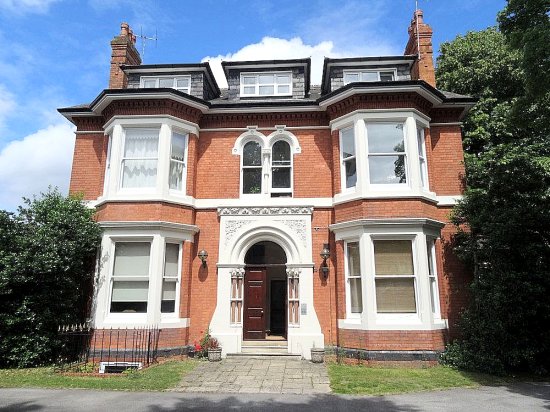 POW camp:Historic England records that – “It was possibly staffed by the Royal Pioneer Corps based at Mapperley...”The question is - why was this house recorded by the Defence of Britain Project as a camp, rather than a hostel? It was not recorded in the 1945 or 1947 lists. I have been unable to trace any further records / memories.After the war: Now flats.https://repatriatedlandscape.org/england/pow-sites-in-the-east-midlands/pow-camp-27-3-magdala-road/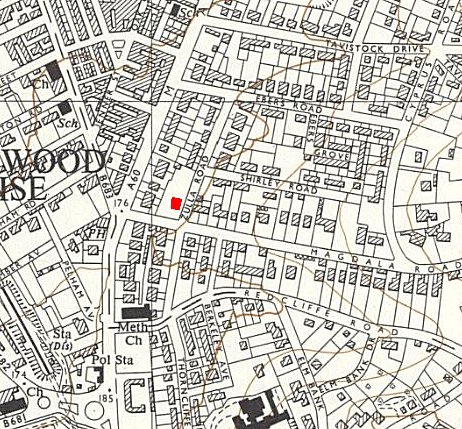 Location: The house is on the corner of Magdala Road and Zulla Road in Nottingham.Before the camp: Large house.POW camp:Historic England records that – “It was possibly staffed by the Royal Pioneer Corps based at Mapperley...”The question is - why was this house recorded by the Defence of Britain Project as a camp, rather than a hostel? It was not recorded in the 1945 or 1947 lists. I have been unable to trace any further records / memories.After the war: Now flats.https://repatriatedlandscape.org/england/pow-sites-in-the-east-midlands/pow-camp-27-3-magdala-road/Ordnance Survey 1955